Публичный отчетКомсомольской  районной организации профсоюза работников народногообразования и науки РФ за 2017 годI. ОБЩАЯ ХАРАКТЕРИСТИКА ОРГАНИЗАЦИИ. СОСТОЯНИЕ ПРОФСОЮЗНОГО ЧЛЕНСТВА.       Отчетный период – это анализ и оценка работы за 2017 год, определение целей и задач на предстоящий период.  Основными целями и задачами организации в 2017 году были: мотивация профсоюзного членства, значимость коллективных договоров, социальное партнерство, информированность членов профсоюза, работа с молодыми специалистами.                   По состоянию на 1 января 2018 года в структуру Комсомольской  районной организации входит 27 первичных профсоюзных организаций.  Общий охват профсоюзным членством на 01.01.2018 года составляет 82,11%. В 10 организациях 100% членство, в 8 организациях охват членством профсоюза составляет 90% и более. Общая численность членов Профсоюза составляет 685 человек, что на 11 человек больше, чем в прошлом году.   Первичные профсоюзные организации  созданы во всех образовательных организациях. В 2017 году в члены профсоюза приняты 36 работников, выбыло из профсоюза 13 человек. Состояние профсоюзного членства является одной из самых актуальных задач, стоящих перед профсоюзным активом районной организации. Ежегодно  рассматриваются вопросы «О статистических отчётах первичных профсоюзных организаций», «Анализ состояния профсоюзного членства в районной организации Профсоюза», «О работе по мотивации профсоюзного членства в первичных профсоюзных организациях». Поощрение профсоюзного актива является одним из действенных способов повышения его мотивации к участию в работе. В 2017 году 5 человек награждены  Почетной грамотой комитета республиканской организации Профсоюза работников народного образования и науки РФ.II. ОРГАНИЗАЦИОННАЯ РАБОТА.      Вся организационная работа в 2017 году была направлена на выполнение Устава Профсоюза, решений VII Съезда Профсоюза, республиканской и районной отчётно-выборной конференции и проведение мероприятий, посвященных году профсоюзного PR-движения. В 2017 году состоялось 2 заседания Совета Профсоюза, 10 заседаний Президиума, 2 семинар - совещания с председателями первичных профсоюзных организаций.         Для успешной реализации кадровой политики и организационного укрепления районной организации Профсоюза в 2018 году актуальными остаются следующие задачи:1. Повышение профессионального уровня профсоюзных кадров, в том числе и по уставным и нормативно-правовым вопросам.2. Создание кадрового резерва в местной  и первичных организациях. 3. Введение в районной организации системы регулярной оценки эффективности деятельности первичных профсоюзных  организаций. III. СОЦИАЛЬНОЕ ПАРТНЕРСТВО.Социальное партнерство в образовательных организациях района реализуется  через коллективные договоры и  Отраслевые соглашения (федеральное, республиканское и местные). Социальное партнерство в отрасли образования имеет стабильно системный характер. Соглашения заключаются на федеральном, областном и муниципальном уровнях. В районе между отделом образования администрации Комсомольского района и районной организацией Профсоюза заключено отраслевое Соглашение на 2013-2016 годы. На основании соглашения от 26 декабря 2016 года, районное отраслевое соглашение продлено до 25 декабря 2018 года. В состав районной организации входят 27 первичных профсоюзных организаций. Коллективные договоры заключены во всех первичных профсоюзных организациях. Районная организация профсоюза и первичные организации ежегодно проводят анализ выполнения Соглашения и коллективных договоров, рассматривают итоги выполнения обязательств социальных партнеров. Рассматривая итоги социального партнерства стороны, отмечают, что организации Профсоюза активно участвуют в работе коллегиальных органов при рассмотрении вопросов, затрагивающих интересы работников, в деятельности различных рабочих групп, комиссий по регулированию социально – трудовых отношений.         В 2017 году 3 первичные профсоюзные организации проводили работу по внесению изменений в действующие коллективные договора, связанные с изменениями в законодательстве. В отчетном году в 3 образовательных организациях заключены новые коллективные договора. Этим ППО оказывалась методическая помощь по заключению коллективных договоров и их регистрации.         В отчётный период в рамках социального партнёрства уделялось пристальное внимание вопросам оплаты труда педагогических работников,  заключению эффективных контрактов, распределению учебной нагрузки.         В целях повышения правовой грамотности профсоюзного актива, повышения эффективности социального партнерства, ведения переговоров принимали участие в обучающих семинарах - совещаниях для председателей районных профсоюзных организаций,  председателей КРК, председателей  Совета молодых педагогов, общественных правовых и технических инспекторов. Проводились семинары для председателей ППО по изучению новых нормативных документов, касающихся коллективных договоров, рабочего времени, образовательных и рабочих программ.Члены Профсоюза активно принимали участие в муниципальных и региональных этапах конкурсов: Учитель года  – 2017 года, Самый классный классный, Воспитатель года, Педагогический дебют  и др. Задачи на предстоящий период по этому направлению: 1.Добиваться качественного содержания коллективных договоров, своевременного внесения изменений в них.2. Добиваться соблюдения процедуры коллективных договоров.3. Продолжить работу первичных профсоюзных организаций по проведению ежегодных собраний с единой повесткой дня «О ходе выполнения коллективного договора в образовательной  организации». IV. ПРАВОЗАЩИТНАЯ РАБОТА        Правовая инспекция районной организации Профсоюза состоит из одного внештатного правового инспектора труда, которую осуществляет Можаев Александр Алексеевич, директор МБОУ «Полевошептаховская СОШ».      Правовой инспектор принимал активное участие на республиканских семинарах, проводимых Чувашской республиканской организацией, оказывал бесплатную правовую помощь первичным профсоюзным организациям и членам профсоюза. В отчетном году оказана помощь 58 членам профсоюза.       В соответствии со ст.370 Трудового кодекса Российской Федерации и Федеральным законом «О профессиональных союзах, их правах и гарантиях деятельности» Чувашская республиканская организация Профсоюза работников народного образования и науки Российской Федерации в период с 18 по 20 октября 2017 г. проводила плановую проверку соблюдения трудового законодательства в образовательных учреждениях района.     Проверка проведена в пяти муниципальных образовательных учреждениях (четырех общеобразовательных, одного дошкольного  образовательных учреждения) главным правовым инспектором труда Чувашской республиканской организации Профсоюза работников народного образования и науки Российской Федерации Шушпановой Л.Ю. на основании распоряжения от 16.10.2017г. № 33. По результатам проверки оформлены акты и представления об устранении выявленных нарушений, которые направлены руководителям образовательных учреждений.     В  ходе проверки выявлены следующие нарушения трудового законодательства:1. В части режима рабочего времени во всех проверенных  образовательных учреждениях района не соблюдается правило о 36 часовой рабочей неделе женщин, работающих в сельской местности, установленное постановлением Верховного Совета РСФСР от 01.11.1990 г. № 298/3-1 «О неотложных мерах по улучшению положения женщин, семьи, охраны материнства и детства на селе»;2. В отношении  рабочего времени сторожей установлено, что учет их рабочего времени  не соответствует фактически затрачиваемому времени по графику работы: табель составляется по производственному календарю, а не по фактической работе (графику);3. При оформлении приказа о направлении работников на курсы повышения квалификации не оговаривается предоставление гарантии — оплаты командировочных расходов (проезда, найма жилья, суточных), указано только -  с сохранением среднего заработка.      В районе проведена Республиканская тематическая проверка «Соблюдение порядка ведения табеля учета рабочего времени». В ходе указанной проверки были выявлены нарушения порядка учета рабочего времени работодателями, вынесены представления об устранении  выявленных  нарушений.     В отчетном году с участием главного правового инспектора труда Чувашской республиканской организации Профсоюза работников народного образования и науки РФ Шушпановой Л.Ю. проведены 2 семинар-совещания  с председателями первичных профсоюзных организаций и руководителями образовательных учреждений по  вопросам о ведомственных наградах, об актуальных вопросах применения профессиональных стандартов, распределения учебной нагрузки, выплат стимулирующего характера.V. ОХРАНА ТРУДА     Основными направлениями и приоритетами в деятельности Комсомольской  районной организации Профсоюза, первичных профсоюзных организаций, внештатного технического инспектора труда, уполномоченных по охране труда в 2017 году были:1. Повышение эффективности профсоюзного контроля в области защиты прав членов Профсоюза на безопасные и здоровые условия труда.2. Обеспечение контроля за выполнением работодателями коллективных договоров в части, касающихся   охраны труда.3. Организация и проведение обучения профсоюзного актива требованиям техники безопасности и охраны труда.4. Контроль за обеспечением работников спецодеждой и другими средствами защиты, проведением медицинских осмотров, осуществлением компенсационных выплат работникам, занятых на тяжелых работах, работах с вредными и опасными условиями труда. 5. Участие в СОУТ.6. Контроль за реализацией работодателями мероприятий, предусмотренных результатами аттестации рабочих мест по условиям труда.      Техническая инспекция труда районной организации профсоюза  включает в себя одного внештатного технического инспектора труда и 27  уполномоченных по охране труда образовательных учреждений.        За отчётный период  внештатным техническим инспектором труда  проведено  22 обследований, выявлено   62  нарушений, уполномоченными (доверенными) лицами по охране труда проведено 212 обследований и выявлено 348 нарушений  государственных нормативных требований в сфере охраны труда, соглашений по охране труда.       Ежегодным планом работы предусмотрено осуществление контроля над реализацией разделов охраны труда территориального Соглашения и коллективных договоров.       Внештатный технический инспектор   Белков Н.А., председатели ППО и уполномоченные по охране труда принимали   участие в работе межведомственной комиссии по приёмке образовательных учреждений к новому учебному году. В состав комиссии входили представители администрации и отдела образования, пожарной безопасности, правоохранительных органов. Все образовательные учреждения комиссией были приняты к новому 2017-2018 учебному году. В ходе проверки установлено, что в учреждениях проведён необходимый ремонт, выполнены мероприятия по противопожарной обработке чердачных перекрытий, проведены замеры сопротивления контуров заземления и осветительной проводки, установлены камеры наблюдения и системы освещения территорий, проведены работы антитеррористической направленности.        В отчетном году работа по охране труда внештатной технической инспекции была направлена, в том числе, на предупреждение и сокращение уровня производственного травматизма. В течение 2017 года в районе отсутствовали несчастные случаи на производстве, а также не было  несчастных случаев с учащимися и воспитанниками детских садов.        Постоянное внимание уделяется обучению профсоюзного актива и руководителей образовательных организаций  по охране труда. В течение года обучение по охране труда прошли 15  человек – руководители и члены комиссий по охране труда образовательных организаций. Проведен семинар с председателями профкомов, уполномоченными по охране труда. Сформирован список  уполномоченных по охране труда образовательных организаций.       В  апреле месяце во всех  образовательных организациях  проводился Всемирный день охраны труда. В профсоюзные организации были направлены рекомендации.  Организация и проведение Всемирного дня охраны труда - дополнительная возможность на уровне образовательных организаций подчеркнуть важность и актуальность вопросов охраны труда, необходимость решения проблем, имеющихся в этой сфере деятельности.         В районе проводится определенная работа по  СОУТ.  В 2013 и 2014  году аттестовано 726 рабочих мест. Работа по СОУТ в образовательных организациях будет продолжена в 2018 году.       Всего на финансирование мероприятий по охране труда в 2017 году было направлено 7573,1 тыс. руб. Профсоюзный контроль выявил проблемы планирования средств  на финансирование мероприятий по улучшению условий и охраны труда, в том числе, направленных на приобретение работникам, занятым на работах с вредными  условиями труда, сертификационных средств индивидуальной защиты по установленным нормам, на обязательные периодические медосмотры работников, СОУТ. По данным отчётов в 2017 году на приобретение СИЗ выделено всего141,8 тыс. рублей.В 2018 году внештатная техническая инспекция труда районной  организации Профсоюза продолжит работу по контролю над выполнением работодателями требований охраны труда при организации образовательного процесса. В 2018 году необходимо:1. Принять  активное участие в проведении года охраны труда.2. Провести конкурс на звание  «Лучший уполномоченный по охране труда Профсоюза».3. Обеспечить контроль за реализацией рекомендаций по созданию и функционированию системы управления охраной труда в образовательных организациях.VI. ОЗДОРОВЛЕНИЕ, СПОРТ, КУЛЬТУРА, РАБОТА С МОЛОДЫМИ ПЕДАГОГАМИ.       Районная организация Профсоюза при содействии отдела образования администрации района  проводят согласованную политику в области развития культуры, спорта, организации совместного отдыха, санаторно – курортного лечения работников образования и членов их семей.     Спортивному направлению работы с коллективами образовательных организаций  в 2017 году уделялось особое внимание: проведена  ежегодная  районная Спартакиада среди членов профсоюза-работников образования. Соревнования прошли по  настольному теннису, лыжам, шашкам, стрельбе из пневматической винтовки, плаванию и волейболу. По итогам спартакиады 1 место заняла команда членов профсоюза МБОУ  «Комсомольская СОШ №1».   Сборная команда членов профсоюза района принимала активное участие  в соревнованиях спартакиады, проводимой  Чувашской республиканской организацией профсоюза работников народного образования и науки РФ (участвовали  в соревнованиях по плаванию в г. Козловка, по легкой атлетике в п. Кугеси).      27 сентября в спортивном зале МАУ ДО ДЮСШ «Кетне» провели спортивное мероприятие, посвященное Дню работников дошкольного образования.      В течение года проводились традиционные культурно-массовые мероприятия: Новый год, День защитника Отечества, международный женский день,  встреча с ветеранами педагогического труда, День воспитателя и День учителя, день пожилого человека. Первичными профсоюзными организациями были организованы коллективные поездки на концерты и спектакли в г. Чебоксары и Казань.      Районная организация Профсоюза активизировали работу с молодыми педагогами и воспитателями с целью закрепления их в учреждениях образования.      В  2017 году  продолжил активную   работу  районный Совет молодых педагогов.  В отчетном году в соответствии утвержденным календарным планом проходили заседания, на которых обсуждались различные вопросы совместной работы, участвовали на республиканских и районных мероприятиях. VII. Информационная и аналитическая работа.      В 2017 году  особое внимание уделялось информационной и аналитической работе. Все ППО получали газету «Мой профсоюз»  и «Время», использовали электронную почту. Информация о проведенных мероприятиях постоянно размещалась на сайте Чувашской республиканской организации, отдела образования и администрации района. Необходимо отметить, что из 27 первичных профсоюзных организаций только 16 имеют профсоюзные странички на сайте образовательных организаций.  В 2018 году районной организации профсоюза необходимо улучшить информационную работу.Председатель                                                                                             Н.А.БелковПожалуйста, подождите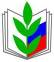 ПРОФСОЮЗ РАБОТНИКОВ НАРОДНОГО ОБРАЗОВАНИЯ И НАУКИ РОССИЙСКОЙ ФЕДЕРАЦИИКОМСОМОЛЬСКАЯ РАЙОННАЯ ОРГАНИЗАЦИЯ ПРОФСОЮЗАПРОФСОЮЗ РАБОТНИКОВ НАРОДНОГО ОБРАЗОВАНИЯ И НАУКИ РОССИЙСКОЙ ФЕДЕРАЦИИКОМСОМОЛЬСКАЯ РАЙОННАЯ ОРГАНИЗАЦИЯ ПРОФСОЮЗАПРОФСОЮЗ РАБОТНИКОВ НАРОДНОГО ОБРАЗОВАНИЯ И НАУКИ РОССИЙСКОЙ ФЕДЕРАЦИИКОМСОМОЛЬСКАЯ РАЙОННАЯ ОРГАНИЗАЦИЯ ПРОФСОЮЗА№ п/пНаименование мероприятияДата и место проведенияКоличество участниковПримечание 1. I Республиканский форум «Время молодых: Азбука молодого воспитателя»17.02.-19.02.2017 г.Санаторий-профилакторий «Мечта»2 2Участие молодых педагогов в районных соревнованиях по лыжам среди членов профсоюза работников образования15.01.2017 г.Опушка леса с.Комсомольское53Участие молодых педагогов в районных соревнованиях по пулевой стрельбе среди членов профсоюза работников образования18.02.2017 г.МБОУ «Комсомольская СОШ №2»2 4Республиканский конкурс профессионального мастерства молодых педагогов Чувашской Республики «Педагогический дебют»Февраль-март, 2017 г.Заочный этап1 5Участие молодых педагогов в районных соревнованиях по шашкам среди членов профсоюза работников образования12.05.2017 г.МБОУ «Комсомольская СОШ №1»46Районный практический семинар молодых педагогов19.05.2017 г.МБОУ «С. Токаевская ООШ»13 7Республиканский образовательный форум молодых педагогов «Время молодых»16.06.-17.06.2017 г.База отдыха «Прометей»3 8VIII Межрегиональный форум молодых педагогов и наставников «Таир - 2017»28.06.-04.07.2017 г.Марий Эл19Участие молодых воспитателей в районном спортивном мероприятии, посвященном Дню дошкольного работника 27.09.2017 г.МАУ ДО ДЮСШ «Кетне»310Участие молодых педагогов в районном мероприятии, посвященном Дню учителя (Посвящение в педагоги)03.10.2017 г. МБУК «Централизованная клубная система»611Районный методический семинар молодых педагогов «Адаптация молодых педагогов в коллективе»27.10.2017 г.Зал заседаний администрации района1612Выставка молодого педагога МБОУ «С. Ч. Сюрбеевская СОШ»27.10.2017 г.Народный музей «Земля и люди»1713II Республиканский форум молодых педагогов «Время молодых»29.10.-31.10.2017 г.Санаторий-профилакторий «Мечта»514Заседание актива Совета молодых педагогов02.11.2017 г.28 кабинет администрации района4